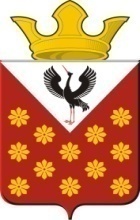 Свердловская областьБайкаловский районПостановлениеглавы муниципального образованияКраснополянское сельское поселениеот 00  февраля 2019 года  №00ПРОЕКТОб утверждении Положения о проверке достоверности и полноты сведений о доходах, об имуществе и обязательствах имущественного характера, представляемых гражданами, претендующими на замещение должностей руководителей муниципальных учреждений Краснополянского сельского поселения, и руководителями муниципальных учреждений Краснополянского сельского поселения	В соответствии с частью четвертой статьи 275 Трудового кодекса Российской Федерации и  частью 7.1 статьи 8 Федерального закона от 25 декабря 2008 года №273-ФЗ «О противодействии коррупции», 	Постановлением Правительства РФ от 13.03.2013 №208 «Об утверждении Правил проверки достоверности и полноты сведений о доходах, об имуществе и обязательствах имущественного характера, представляемых гражданами, претендующими на замещение должностей руководителей федеральных государственных учреждений, и лицами, замещающими эти должности», Указом Губернатора Свердловской области от 25.02.2013 N 92-УГ «Об утверждении Положения о проверке достоверности и полноты сведений о доходах, об имуществе и обязательствах имущественного характера, представляемых гражданами, претендующими на замещение должностей руководителей государственных учреждений Свердловской области, и руководителями государственных учреждений Свердловской области» постановляю:	1. Утвердить Положение о проверке достоверности и полноты сведений о доходах, об имуществе и обязательствах имущественного характера, представляемых гражданами, претендующими на замещение должностей руководителей муниципальных учреждений Краснополянского сельского поселения, и руководителями муниципальных учреждений Краснополянского сельского поселения (прилагаются).	2. Опубликовать настоящее Постановление в Информационном вестнике Краснополянского сельского поселения и разместить на сайте муниципального образования в сети «Интернет» www.krasnopolyanskoe.ru	3. Контроль за исполнением данного Постановления оставляю за собой.Глава  Краснополянского сельского поселения                                         Л.А. ФедотоваУтвержденоПостановлением главы МОКраснополянское сельское поселение					от 00 февраля 2019 г. №___Положение о проверке достоверности и полноты сведений о доходах, об имуществе и обязательствах имущественного характера, представляемых гражданами, претендующими на замещение должностей руководителей муниципальных учреждений Краснополянского сельского поселения, и руководителями муниципальных учреждений Краснополянского сельского поселения	1. Настоящим положением устанавливается порядок осуществления проверки достоверности и полноты, представляемых гражданами, претендующими на замещение должностей руководителей муниципальных учреждений Краснополянского сельского поселения (далее - граждане), и руководителями муниципальных учреждений Краснополянского сельского поселения сведений о своих доходах, об имуществе и обязательствах имущественного характера, а также сведений о доходах, об имуществе и обязательствах имущественного характера супруги (супруга) и несовершеннолетних детей (далее - проверка).	2. Проверка осуществляется по решению учредителя муниципального учреждения либо должностного лица, которому такие полномочия предоставлены учредителем.	3. Проверку осуществляют уполномоченные должностные лица органа местного самоуправления Краснополянского сельского поселения.	4. Основанием для осуществления проверки является достаточная информация, представленная в письменном виде в установленном порядке:	1) правоохранительными органами, иными государственными органами, органами местного самоуправления и их должностными лицами;	2) кадровыми службами органа местного самоуправления Краснополянского сельского поселения, ответственными за работу по профилактике коррупционных и иных правонарушений;	3) постоянно действующими руководящими органами политических партий и зарегистрированных в соответствии с законом иных общероссийских общественных объединений, не являющихся политическими партиями;	4) Общественной палатой Российской Федерации и Общественной палатой Свердловской области;	5 общероссийскими  средствами массовой информации.		5. Информация анонимного характера не может служить основанием для проверки.	6. Проверка осуществляется в срок, не превышающий 60 дней со дня принятия решения о ее проведении. Срок проверки может быть продлен до  90 дней учредителем муниципального учреждения или лицом, которому такие полномочия предоставлены учредителем.	7. При осуществлении проверки уполномоченное должностное лицо органа местного самоуправления Краснополянского сельского поселения вправе:	а) проводить беседу с гражданином, претендующим на замещение должности руководителя  муниципального  учреждения  Краснополянского сельского поселения, а также с лицом, замещающим должность руководителя муниципального  учреждения  Краснополянского сельского поселения;	б) изучать представленные гражданином, претендующим на замещение должности руководителя муниципального  учреждения  Краснополянского сельского поселения, а также лицом, замещающим должность руководителя муниципального  учреждения  Краснополянского сельского поселения, сведения о доходах, об имуществе и обязательствах имущественного характера и дополнительные материалы;	в) получать от гражданина, претендующего на замещение должности руководителя  муниципального  учреждения  Краснополянского сельского поселения, а также от лица, замещающего должность руководителя муниципального  учреждения  Краснополянского сельского поселения, пояснения по представленным им сведениям о доходах, об имуществе и обязательствах имущественного характера и материалам.		8. Учредитель муниципального учреждения или лицо, которому такие полномочия предоставлены учредителем, обеспечивает:	а) уведомление в письменной форме лица, замещающего должность руководителя муниципального учреждения, о начале в отношении его проверки - в течение 2 рабочих дней со дня принятия решения о начале проверки;	б) информирование лица, замещающего должность руководителя муниципального учреждения, в случае его обращения о том, какие представленные им сведения, указанные в пункте 1 настоящего Положения, подлежат проверке, - в течение 7 рабочих дней со дня обращения, а при наличии уважительной причины - в срок, согласованный с указанным лицом.	9. По окончании проверки учредитель муниципального учреждения или лицо, которому такие полномочия предоставлены учредителем, обязаны ознакомить лицо, замещающее должность руководителя муниципального учреждения, с результатами проверки.	10. Лицо, замещающее должность руководителя муниципального учреждения, вправе:	а) давать пояснения в письменной форме в ходе проверки, а также по результатам проверки;	б) представлять дополнительные материалы и давать по ним пояснения в письменной форме.	11. По результатам проверки учредитель муниципального учреждения или лицо, которому такие полномочия предоставлены учредителем, принимают одно из следующих решений:	а) назначение гражданина, претендующего на замещение должности руководителя муниципального учреждения, на должность руководителя муниципального учреждения;	б) отказ гражданину, претендующему на замещение должности руководителя муниципального учреждения, в назначении на должность руководителя муниципального учреждения;	в) применение к лицу, замещающему должность руководителя муниципального  учреждения, мер дисциплинарной ответственности.	12. При установлении в ходе проверки обстоятельств, свидетельствующих о наличии признаков преступления или административного правонарушения, материалы об этом представляются в соответствующие государственные органы.	13. Подлинники справок о доходах, об имуществе и обязательствах имущественного характера, а также материалы проверки, поступившие к учредителю муниципального учреждения или лицу, которому такие полномочия предоставлены учредителем, хранятся ими в соответствии с законодательством Российской Федерации об архивном деле.